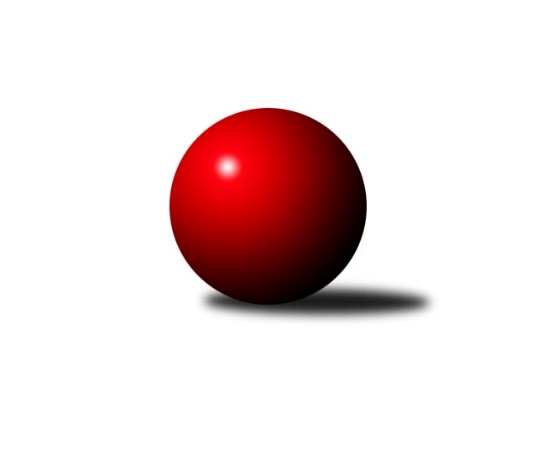 Č.5Ročník 2018/2019	26.10.2018Nejlepšího výkonu v tomto kole: 2736 dosáhlo družstvo: TJ Centropen Dačice CJihočeský KP2 2018/2019Výsledky 5. kolaSouhrnný přehled výsledků:TJ Sokol Chýnov A	- Kuželky Borovany B	5:3	2488:2365	6.0:6.0	26.10.TJ Centropen Dačice G	- TJ Blatná C	2:6	2591:2602	5.0:7.0	26.10.TJ Spartak Trhové Sviny A	- TJ Jiskra Nová Bystřice C	3:5	2369:2474	5.5:6.5	26.10.TJ Sokol Slavonice B	- TJ Kunžak C	5:3	2661:2617	5.0:7.0	26.10.TJ Fezko Strakonice A	- TJ Lokomotiva České Velenice B	1:7	2387:2521	4.0:8.0	26.10.TJ Centropen Dačice C	- KK Lokomotiva Tábor	6:2	2736:2531	10.0:2.0	26.10.Tabulka družstev:	1.	TJ Centropen Dačice C	5	5	0	0	30.5 : 9.5 	40.0 : 20.0 	 2614	10	2.	TJ Sokol Slavonice B	5	4	0	1	26.0 : 14.0 	27.5 : 32.5 	 2507	8	3.	TJ Blatná C	5	3	1	1	23.0 : 17.0 	31.5 : 28.5 	 2557	7	4.	Kuželky Borovany B	5	3	0	2	24.0 : 16.0 	40.5 : 19.5 	 2466	6	5.	TJ Jiskra Nová Bystřice C	5	3	0	2	19.0 : 21.0 	31.0 : 29.0 	 2510	6	6.	TJ Kunžak C	5	2	1	2	22.5 : 17.5 	37.5 : 22.5 	 2560	5	7.	TJ Lokomotiva České Velenice B	4	2	0	2	17.0 : 15.0 	22.5 : 25.5 	 2502	4	8.	TJ Centropen Dačice G	5	2	0	3	20.0 : 20.0 	28.5 : 31.5 	 2505	4	9.	TJ Spartak Trhové Sviny A	5	2	0	3	17.0 : 23.0 	26.0 : 34.0 	 2388	4	10.	TJ Sokol Chýnov A	4	1	0	3	12.0 : 20.0 	19.0 : 29.0 	 2444	2	11.	KK Lokomotiva Tábor	5	1	0	4	12.0 : 28.0 	22.5 : 37.5 	 2422	2	12.	TJ Fezko Strakonice A	5	0	0	5	9.0 : 31.0 	21.5 : 38.5 	 2468	0Podrobné výsledky kola:	 TJ Sokol Chýnov A	2488	5:3	2365	Kuželky Borovany B	Libuše Hanzálková	 	 165 	 174 		339 	 0:2 	 372 	 	187 	 185		Václav Ondok	Miroslav Mašek	 	 207 	 236 		443 	 2:0 	 381 	 	195 	 186		Jitka Šimková	Tereza Kovandová	 	 195 	 223 		418 	 1:1 	 432 	 	220 	 212		Pavel Zeman	Jan Novák	 	 239 	 234 		473 	 2:0 	 383 	 	194 	 189		Jan Kobliha	Dušan Straka	 	 181 	 204 		385 	 0:2 	 405 	 	194 	 211		Jindřich Soukup	Pavel Bronec	 	 217 	 213 		430 	 1:1 	 392 	 	176 	 216		Karel Jirkalrozhodčí: Roubek OldřichNejlepší výkon utkání: 473 - Jan Novák	 TJ Centropen Dačice G	2591	2:6	2602	TJ Blatná C	Vlastimil Musel	 	 204 	 214 		418 	 0:2 	 446 	 	215 	 231		Lukáš Drnek	David Mihal	 	 190 	 220 		410 	 1:1 	 411 	 	202 	 209		Josef Mikeš	Jan Chalupa	 	 191 	 201 		392 	 0:2 	 432 	 	211 	 221		Ondřej Fejtl	Dušan Rodek	 	 248 	 231 		479 	 2:0 	 433 	 	226 	 207		Jaroslav Pýcha	Karel Fabeš	 	 241 	 211 		452 	 1:1 	 425 	 	192 	 233		Zdeněk Svačina	Aleš Láník	 	 194 	 246 		440 	 1:1 	 455 	 	230 	 225		Karel Koubekrozhodčí: Kučera StanislavNejlepší výkon utkání: 479 - Dušan Rodek	 TJ Spartak Trhové Sviny A	2369	3:5	2474	TJ Jiskra Nová Bystřice C	František Vávra	 	 214 	 212 		426 	 2:0 	 402 	 	205 	 197		Jiří Melhuba	Vladimír Talian	 	 186 	 178 		364 	 0:2 	 428 	 	216 	 212		Petr Tomek	Jan Dvořák	 	 204 	 219 		423 	 2:0 	 415 	 	200 	 215		Milan Švec	Josef Troup	 	 196 	 188 		384 	 0:2 	 407 	 	205 	 202		Zdeněk Hrbek	Ladislav Kazda	 	 192 	 177 		369 	 0:2 	 430 	 	218 	 212		Barbora Pýchová	Josef Svoboda	 	 196 	 207 		403 	 1.5:0.5 	 392 	 	185 	 207		Josef Ivan *1rozhodčí: Svobodastřídání: *1 od 40. hodu Veronika PýchováNejlepší výkon utkání: 430 - Barbora Pýchová	 TJ Sokol Slavonice B	2661	5:3	2617	TJ Kunžak C	Stanislav Tichý	 	 241 	 237 		478 	 2:0 	 388 	 	191 	 197		Vlastimil Škrabal	David Drobilič	 	 218 	 236 		454 	 1:1 	 442 	 	219 	 223		Jan Zeman	Kateřina Matoušková	 	 219 	 231 		450 	 0:2 	 479 	 	231 	 248		Michal Horák	Jindra Kovářová	 	 216 	 230 		446 	 2:0 	 414 	 	186 	 228		Ondřej Mrkva	Jiří Ondrák ml.	 	 205 	 213 		418 	 0:2 	 454 	 	225 	 229		Karel Hanzal	Láďa Chalupa	 	 199 	 216 		415 	 0:2 	 440 	 	211 	 229		Lukáš Brtníkrozhodčí: CimbálníkNejlepší výkon utkání: 479 - Michal Horák	 TJ Fezko Strakonice A	2387	1:7	2521	TJ Lokomotiva České Velenice B	Martin Krajčo	 	 201 	 175 		376 	 0:2 	 421 	 	211 	 210		Jiří Baldík	Richard Zelinka	 	 176 	 204 		380 	 0:2 	 459 	 	208 	 251		David Marek	Zdeněk Valdman	 	 173 	 194 		367 	 1:1 	 384 	 	203 	 181		Lukáš Holý	Pavel Poklop	 	 195 	 223 		418 	 1:1 	 419 	 	209 	 210		Roman Osovský	Karel Palán	 	 217 	 199 		416 	 1:1 	 405 	 	220 	 185		Petra Holá	Václav Valhoda	 	 214 	 216 		430 	 1:1 	 433 	 	227 	 206		Bohumil Maroušekrozhodčí: ValhodaNejlepší výkon utkání: 459 - David Marek	 TJ Centropen Dačice C	2736	6:2	2531	KK Lokomotiva Tábor	Josef Bárta	 	 211 	 217 		428 	 1:1 	 439 	 	228 	 211		Martin Hlaváč	Jakub Stuchlík	 	 205 	 214 		419 	 1:1 	 431 	 	197 	 234		Daniel Aujezdský	Michal Waszniovski	 	 252 	 231 		483 	 2:0 	 376 	 	195 	 181		Jolana Jelínková	Karel Kunc	 	 259 	 224 		483 	 2:0 	 433 	 	212 	 221		Šárka Aujezdská	Jiří Cepák	 	 232 	 225 		457 	 2:0 	 426 	 	209 	 217		Martin Jinda	Lukáš Štibich	 	 239 	 227 		466 	 2:0 	 426 	 	214 	 212		Josef Macháčekrozhodčí: Nejlepšího výkonu v tomto utkání: 483 kuželek dosáhli: Michal Waszniovski, Karel KuncPořadí jednotlivců:	jméno hráče	družstvo	celkem	plné	dorážka	chyby	poměr kuž.	Maximum	1.	Karel Koubek 	TJ Blatná C	461.11	311.6	149.6	3.4	3/3	(480)	2.	Michal Waszniovski 	TJ Centropen Dačice C	458.17	317.0	141.2	5.0	3/3	(484)	3.	Karel Kunc 	TJ Centropen Dačice C	452.00	307.8	144.2	1.8	3/3	(492)	4.	Lukáš Štibich 	TJ Centropen Dačice C	450.78	305.3	145.4	3.6	3/3	(494)	5.	Karel Jirkal 	Kuželky Borovany B	449.78	288.8	161.0	2.6	3/3	(507)	6.	Michal Horák 	TJ Kunžak C	444.67	300.8	143.9	4.1	3/3	(479)	7.	Karel Fabeš 	TJ Centropen Dačice G	444.17	304.7	139.5	6.3	3/3	(467)	8.	Stanislav Tichý 	TJ Sokol Slavonice B	439.83	306.7	133.2	6.5	3/3	(497)	9.	Petr Tomek 	TJ Jiskra Nová Bystřice C	439.25	292.4	146.9	2.4	4/4	(471)	10.	Karel Filek 	TJ Fezko Strakonice A	438.25	295.5	142.8	4.0	2/3	(443)	11.	David Marek 	TJ Lokomotiva České Velenice B	437.00	290.3	146.8	3.3	4/4	(459)	12.	Lukáš Brtník 	TJ Kunžak C	436.11	286.9	149.2	6.2	3/3	(460)	13.	Jan Novák 	TJ Sokol Chýnov A	433.50	291.8	141.7	2.7	3/3	(473)	14.	Jiří Ondrák  ml.	TJ Sokol Slavonice B	430.25	285.5	144.8	7.5	2/3	(459)	15.	Daniel Aujezdský 	KK Lokomotiva Tábor	429.13	299.1	130.0	5.8	4/4	(436)	16.	Karel Hanzal 	TJ Kunžak C	428.33	291.8	136.5	7.0	3/3	(454)	17.	Miloš Rozhoň 	TJ Blatná C	427.50	300.2	127.3	5.5	2/3	(438)	18.	Aleš Láník 	TJ Centropen Dačice G	427.33	286.3	141.0	4.8	3/3	(440)	19.	Ondřej Mrkva 	TJ Kunžak C	427.00	285.2	141.8	6.5	2/3	(461)	20.	Kateřina Matoušková 	TJ Sokol Slavonice B	426.17	297.7	128.5	7.0	3/3	(466)	21.	Jan Dvořák 	TJ Spartak Trhové Sviny A	425.00	291.7	133.3	7.0	3/3	(462)	22.	Lukáš Drnek 	TJ Blatná C	424.78	294.3	130.4	7.4	3/3	(446)	23.	Jiří Melhuba 	TJ Jiskra Nová Bystřice C	424.67	296.3	128.3	6.8	3/4	(441)	24.	Karel Palán 	TJ Fezko Strakonice A	424.11	294.1	130.0	5.2	3/3	(446)	25.	Martin Hlaváč 	KK Lokomotiva Tábor	422.50	295.8	126.8	10.5	4/4	(439)	26.	Josef Bárta 	TJ Centropen Dačice C	421.89	303.7	118.2	11.1	3/3	(445)	27.	Jan Kobliha 	Kuželky Borovany B	421.11	284.8	136.3	4.0	3/3	(466)	28.	Ondřej Fejtl 	TJ Blatná C	421.00	301.1	119.9	7.8	3/3	(439)	29.	Miroslav Mašek 	TJ Sokol Chýnov A	420.83	304.0	116.8	7.2	3/3	(456)	30.	Zdeněk Hrbek 	TJ Jiskra Nová Bystřice C	419.88	295.8	124.1	7.1	4/4	(457)	31.	Jiří Ondrák  st.	TJ Sokol Slavonice B	419.67	290.0	129.7	6.0	3/3	(435)	32.	Jan Zeman 	TJ Kunžak C	419.50	296.0	123.5	8.3	3/3	(444)	33.	Jindra Kovářová 	TJ Sokol Slavonice B	419.33	285.1	134.2	5.9	3/3	(446)	34.	Josef Troup 	TJ Spartak Trhové Sviny A	417.89	289.1	128.8	5.1	3/3	(435)	35.	Vlastimil Musel 	TJ Centropen Dačice G	417.89	293.4	124.4	8.0	3/3	(436)	36.	Václav Valhoda 	TJ Fezko Strakonice A	417.11	286.6	130.6	5.2	3/3	(447)	37.	Jiří Cepák 	TJ Centropen Dačice C	416.78	290.7	126.1	3.6	3/3	(457)	38.	Ladislav Bouda 	TJ Centropen Dačice C	416.50	289.5	127.0	10.5	2/3	(422)	39.	Zdeněk Svačina 	TJ Blatná C	416.00	301.8	114.2	10.8	3/3	(425)	40.	Pavel Bronec 	TJ Sokol Chýnov A	415.00	284.3	130.7	6.2	3/3	(430)	41.	Bohumil Maroušek 	TJ Lokomotiva České Velenice B	415.00	294.0	121.0	6.3	4/4	(438)	42.	Dušan Rodek 	TJ Centropen Dačice G	414.89	290.6	124.3	5.2	3/3	(479)	43.	Pavel Zeman 	Kuželky Borovany B	414.67	286.0	128.7	7.0	3/3	(432)	44.	Josef Mikeš 	TJ Blatná C	414.67	288.5	126.2	5.8	2/3	(427)	45.	David Drobilič 	TJ Sokol Slavonice B	414.00	294.5	119.5	6.5	2/3	(454)	46.	Jindřich Soukup 	Kuželky Borovany B	413.17	292.8	120.3	10.3	2/3	(446)	47.	Radka Burianová 	TJ Kunžak C	412.50	291.5	121.0	6.5	2/3	(415)	48.	Pavel Poklop 	TJ Fezko Strakonice A	411.56	294.2	117.3	8.6	3/3	(430)	49.	Martin Krajčo 	TJ Fezko Strakonice A	410.50	278.2	132.3	7.2	3/3	(422)	50.	Šárka Aujezdská 	KK Lokomotiva Tábor	410.25	295.0	115.3	6.5	4/4	(433)	51.	Jiří Baldík 	TJ Lokomotiva České Velenice B	409.75	284.5	125.3	6.0	4/4	(421)	52.	Pavel Stodolovský 	TJ Spartak Trhové Sviny A	409.50	289.0	120.5	7.5	3/3	(444)	53.	Martin Rod 	TJ Fezko Strakonice A	408.00	277.5	130.5	9.0	2/3	(428)	54.	Vlastimil Škrabal 	TJ Kunžak C	408.00	287.2	120.8	7.3	3/3	(451)	55.	Roman Osovský 	TJ Lokomotiva České Velenice B	406.50	280.5	126.0	7.5	4/4	(423)	56.	Martin Kubeš 	TJ Centropen Dačice G	405.67	282.3	123.3	7.7	3/3	(432)	57.	Milan Švec 	TJ Jiskra Nová Bystřice C	405.33	287.0	118.3	10.7	3/4	(415)	58.	Dušan Straka 	TJ Sokol Chýnov A	405.33	293.3	112.0	7.8	3/3	(419)	59.	Petra Holá 	TJ Lokomotiva České Velenice B	402.50	282.0	120.5	8.0	4/4	(441)	60.	Tereza Kovandová 	TJ Sokol Chýnov A	401.33	282.2	119.2	9.3	3/3	(442)	61.	Stanislav Kučera 	TJ Centropen Dačice G	401.33	300.0	101.3	12.7	3/3	(442)	62.	Josef Macháček 	KK Lokomotiva Tábor	400.75	284.5	116.3	9.8	4/4	(426)	63.	František Vávra 	TJ Spartak Trhové Sviny A	396.67	284.3	112.3	10.2	2/3	(426)	64.	Josef Svoboda 	TJ Spartak Trhové Sviny A	396.33	281.3	115.0	8.2	3/3	(419)	65.	Václav Ondok 	Kuželky Borovany B	393.33	290.5	102.8	8.8	3/3	(407)	66.	Zdeněk Valdman 	TJ Fezko Strakonice A	392.25	284.3	108.0	9.8	2/3	(408)	67.	Jitka Šimková 	Kuželky Borovany B	389.11	276.4	112.7	11.4	3/3	(433)	68.	Rudolf Borovský 	TJ Sokol Slavonice B	389.00	277.0	112.0	12.5	2/3	(401)	69.	Martin Jinda 	KK Lokomotiva Tábor	380.75	268.8	112.0	10.5	4/4	(426)	70.	Vladimír Talian 	TJ Spartak Trhové Sviny A	379.50	267.0	112.5	12.3	2/3	(394)	71.	Libuše Hanzálková 	TJ Sokol Chýnov A	367.50	272.8	94.7	14.0	3/3	(410)		Ondra Baštář 	TJ Centropen Dačice G	450.00	292.0	158.0	6.0	1/3	(450)		Karel Štibich 	TJ Centropen Dačice C	447.00	302.0	145.0	5.0	1/3	(447)		Rudolf Baldík 	TJ Lokomotiva České Velenice B	437.50	291.0	146.5	2.0	2/4	(447)		Láďa Chalupa 	TJ Sokol Slavonice B	437.00	302.0	135.0	5.3	1/3	(455)		Jakub Kadrnoška 	TJ Sokol Slavonice B	434.00	288.0	146.0	8.0	1/3	(434)		Jaroslav Pýcha 	TJ Blatná C	433.00	309.0	124.0	5.0	1/3	(433)		Luboš Vrecko 	TJ Jiskra Nová Bystřice C	432.50	306.0	126.5	8.0	1/4	(434)		Josef Ivan 	TJ Jiskra Nová Bystřice C	429.00	283.0	146.0	6.0	2/4	(451)		Libuše Hanzalíková 	TJ Kunžak C	426.00	294.0	132.0	5.0	1/3	(426)		Lukáš Holý 	TJ Lokomotiva České Velenice B	424.00	277.5	146.5	4.0	2/4	(464)		Jakub Stuchlík 	TJ Centropen Dačice C	419.00	288.0	131.0	8.3	1/3	(442)		Aleš Bláha 	TJ Jiskra Nová Bystřice C	415.25	288.8	126.5	5.5	2/4	(426)		Zdeněk Samec 	KK Lokomotiva Tábor	413.00	289.0	124.0	7.0	1/4	(413)		David Mihal 	TJ Centropen Dačice G	410.00	279.0	131.0	8.0	1/3	(410)		Barbora Pýchová 	TJ Jiskra Nová Bystřice C	410.00	287.5	122.5	6.5	2/4	(430)		Ivan Baštář 	TJ Centropen Dačice G	409.00	293.5	115.5	9.0	1/3	(439)		Jan Chalupa 	TJ Centropen Dačice G	402.50	291.0	111.5	7.0	1/3	(413)		Jolana Jelínková 	KK Lokomotiva Tábor	401.00	291.5	109.5	9.0	2/4	(426)		Veronika Pýchová 	TJ Jiskra Nová Bystřice C	400.00	289.5	110.5	10.0	2/4	(402)		Ondřej Novák 	KK Lokomotiva Tábor	397.00	283.0	114.0	7.0	1/4	(397)		Jiří Minařík 	TJ Blatná C	396.00	274.0	122.0	4.0	1/3	(396)		Jiří Malovaný 	Kuželky Borovany B	396.00	280.0	116.0	14.0	1/3	(396)		Hana Kyrianová 	TJ Fezko Strakonice A	380.00	267.0	113.0	15.0	1/3	(380)		Robert Jančík 	KK Lokomotiva Tábor	380.00	274.0	106.0	5.0	1/4	(380)		Richard Zelinka 	TJ Fezko Strakonice A	380.00	275.0	105.0	10.0	1/3	(380)		Ladislav Kazda 	TJ Spartak Trhové Sviny A	369.00	272.0	97.0	7.0	1/3	(369)		Zdeněk Ondřej 	KK Lokomotiva Tábor	353.00	249.0	104.0	16.0	1/4	(353)		Gabriela Kroupová 	TJ Spartak Trhové Sviny A	347.00	250.0	97.0	16.0	1/3	(347)		Nikola Kroupová 	TJ Spartak Trhové Sviny A	342.00	264.0	78.0	12.0	1/3	(342)Sportovně technické informace:Starty náhradníků:registrační číslo	jméno a příjmení 	datum startu 	družstvo	číslo startu2987	Zdeněk Svačina	26.10.2018	TJ Blatná C	4x
Hráči dopsaní na soupisku:registrační číslo	jméno a příjmení 	datum startu 	družstvo	20191	Jaroslav Pýcha	26.10.2018	TJ Blatná C	9925	David Mihal	26.10.2018	TJ Centropen Dačice G	21709	Richard Zelinka	26.10.2018	TJ Fezko Strakonice A	Program dalšího kola:6. kolo2.11.2018	pá	17:30	TJ Kunžak C - TJ Lokomotiva České Velenice B	2.11.2018	pá	17:30	TJ Blatná C - TJ Sokol Slavonice B	2.11.2018	pá	17:30	KK Lokomotiva Tábor - Kuželky Borovany B	2.11.2018	pá	19:00	TJ Fezko Strakonice A - TJ Spartak Trhové Sviny A	2.11.2018	pá	20:00	TJ Centropen Dačice C - TJ Centropen Dačice G	2.11.2018	pá	20:00	TJ Jiskra Nová Bystřice C - TJ Sokol Chýnov A	Nejlepší šestka kola - absolutněNejlepší šestka kola - absolutněNejlepší šestka kola - absolutněNejlepší šestka kola - absolutněNejlepší šestka kola - dle průměru kuželenNejlepší šestka kola - dle průměru kuželenNejlepší šestka kola - dle průměru kuželenNejlepší šestka kola - dle průměru kuželenNejlepší šestka kola - dle průměru kuželenPočetJménoNázev týmuVýkonPočetJménoNázev týmuPrůměr (%)Výkon3xKarel KuncDačice C4831xJan NovákChýnov A115.824732xMichal WaszniovskiDačice C4832xMichal WaszniovskiDačice C113.254832xMichal HorákKunžak C4793xKarel KuncDačice C113.254832xDušan RodekDačice G4791xMichal HorákKunžak C112.674792xStanislav TichýSlavonice B4782xStanislav TichýSlavonice B112.434781xJan NovákChýnov A4731xDušan RodekDačice G112.31479